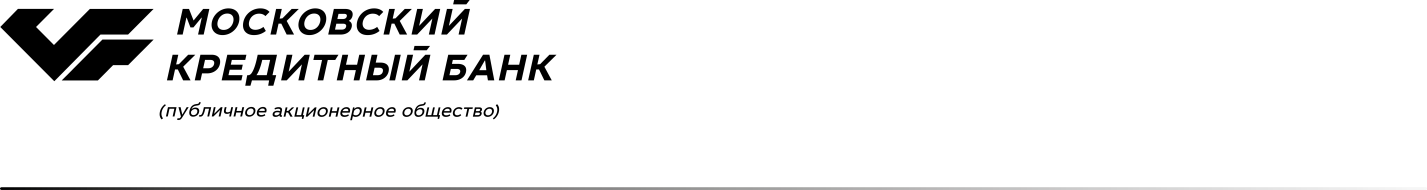 ПАМЯТКАОБ УСЛОВИЯХ ПРЕДОСТАВЛЕНИЯ, ИСПОЛЬЗОВАНИЯ И ВОЗВРАТА ИПОТЕЧНОГО КРЕДИТА В ПАО «МОСКОВСКИЙ КРЕДИТНЫЙ БАНК»УВАЖАЕМЫЙ КЛИЕНТ!ПАО «МОСКОВСКИЙ КРЕДИТНЫЙ БАНК» благодарит Вас за то, что Вы воспользовались нашими услугами.Мы делаем все возможное, чтобы Вы были довольны нашим сотрудничеством и качеством предоставляемых услуг. 1. Наименование и реквизиты Банка:2. Требования к клиенту; к бизнесу, собственник которого обратился за кредитом. 3. Сроки рассмотрения Банком заявления о предоставлении кредита и принятия решения относительно этого заявления. От 1 до 5 рабочих дней. Решение о предоставлении кредита действительно в течение 3 календарных месяца. Возможность пролонгации решения Банком предоставляется бесплатно.4.  Перечень документов, предоставляемых клиентом для рассмотрения заявления о предоставлении кредита, в том числе для оценки кредитоспособности клиента.4.1. Минимальный комплект документов:1. Паспорт гражданина Российской Федерации;2. Заявление-анкета на получение кредита по типовой форме Банка.4.2. Полный комплект документов, предоставляемый Заемщиком/Созаемщиком/Поручителем (по трудоустройству, только если участвует доходом в расчете):1. Паспорт гражданина Российской Федерации;2. Заявление-анкета на получение кредита по типовой форме Банка;3. Документ, подтверждающий доход за последние 3 месяца (в случае, если стаж работы на текущем месте не превышает 3 месяцев, предоставляется документ за фактический период работы): (справка по форме 2-НДФЛ и / или справка в свободной форме / справка по форме Банка, выписка по зарплатному / текущему (дебетовому) счету заемщика в любом банке) на всю сумму заявленного в анкете дохода;4. Копия трудовой книжки и / или трудового договора / контракта, выписка из трудовой книжки, заверенная работодателем, справка установленного государственным учреждением образца (для лиц, проходящих службу в государственных ведомствах, органах);5. Документы, подтверждающие семейное положение (свидетельства о заключении / расторжении брака, свидетельства о рождении детей) (могут быть предоставлены в день оформления договора).          4.3. Комплект документов, предоставляемый Заемщиком/Созаемщиком/Поручителем (по трудоустройству, только если участвует доходом в расчете) - индивидуальными предпринимателями / собственниками бизнеса при сумме кредита до 3 000 000 рублей (включительно):	1. Паспорт гражданина Российской Федерации.	2. Заявление-анкета на получение кредита по типовой форме Банка.	3. Документ, подтверждающий доход за последние 3 месяца (в случае, если стаж работы на текущем месте не превышает 3 месяцев, предоставляется документ за фактический период работы): (справка по форме 2-НДФЛ-обязательна и / или справка в свободной форме / справка по форме Банка, выписка по зарплатному / текущему (дебетовому) счету заемщика в любом банке) на всю сумму заявленного в анкете дохода.	4. Документы, подтверждающие семейное положение (свидетельства о заключении / расторжении брака, свидетельства о рождении детей) (могут быть предоставлены в день оформления договора)	5. Анкета юридического лица (только для ЮЛ).	6. Для адвокатов – удостоверение адвоката; для нотариусов – приказ территориального органа Минюста России о назначении на должность нотариуса.	7. Бухгалтерская (финансовая) отчетность в зависимости от налогового режима или его отсутствия:	7.1. В случае использования общей системы налогообложения (ОСН):  для ЮЛ - бухгалтерский баланс и отчет о финансовых результатах: за следующие отчетные периоды:	а) за последний завершенный календарный год, с отметкой налогового органа о принятии отчетности, либо с приложением квитанции о приеме в электронном виде / извещением о вводе сведений, или копии квитанции об отправке заказным письмом с описью вложения;	б) за последний квартал / полгода / 9 месяцев (может быть без отметок налогового органа) + за аналогичный период прошлого года.Если ЮЛ зарегистрировано менее года назад, то отчетность предоставляется за фактический период регистрации (квартал/полгода/9 месяцев).Для ИП – декларация 3-НДФЛ за последний завершенный год (период) с отметкой налогового органа о принятии отчетности, либо с приложением квитанции о приеме в электронном виде / извещением о вводе сведений, или копии квитанции об отправке заказным письмом с описью вложения.	7.2. В случае использования упрощенной системы налогообложения (УСН) / единого сельскохозяйственного налога (ЕСХН): налоговая декларация предоставляется за последний завершенный год (период) с отметкой налогового органа о принятии отчетности, либо с приложением квитанции о приеме в электронном виде / извещением о вводе сведений, или копии квитанции об отправке заказным письмом с описью вложения.Собственники ЮЛ дополнительно предоставляют бухгалтерский баланс и отчет о финансовых результатах (о целевом использовании средств) за последний квартал / полгода / 9 месяцев (может быть без отметок налогового органа). Если ЮЛ зарегистрировано менее года назад, то отчетность предоставляется за фактический период регистрации (квартал / полгода / 9 месяцев).	7.3. В случае использования единого налога на вмененный доход (ЕНВД): налоговые декларации предоставляются за последние 4 налоговых периода (4 завершенных квартала) с отметкой налогового органа о принятии отчетности, либо с приложением квитанции о приеме в электронном виде / извещением о вводе сведений, или копии квитанции об отправке заказным письмом с описью вложения;	7.4. В случае использования патентной системы налогообложения (ПСН): предоставляется патент, применяющийся в текущем налоговом периоде	7.5. Нотариусы / адвокаты / арбитражные управляющие, занимающиеся частной практикой, а также главы крестьянских (фермерских) хозяйств, предоставляют декларацию 3-НДФЛ за последний завершенный год (период) с отметкой налогового органа о принятии отчетности, либо с приложением квитанции о приеме в электронном виде /извещением о вводе сведений, или копии квитанции об отправке заказным письмом с описью вложения.Примечание: предоставленные документы (баланс / отчет о финансовых результатах / декларации) должны быть заверены подписью руководителя ЮЛ / ИП, и при наличии, печатью ЮЛ / ИП	8. Для ЮЛ / ИП, не имеющего действующего расчетного счета (р/с) в Банке, или имеющего р/с в Банке, по которому р/с открыт менее 6  месяцев назад и (или) среднемесячные кредитовые обороты от операционной деятельности за последние 4 месяца менее 100 000 руб.:Выписка из банка(ов) об оборотах по основному р/с с указанием информации по платежам и контрагентам за последние 6 месяцев с разбивкой по месяцам и обозначением помесячных итогов / карточка 51 счета с расшифровкой контрагентов и назначений платежей. В случае, если р/с отсутствует / открыт менее 6 месяцев назад и /или по нему отсутствуют обороты, предоставляется книга учета доходов и расходов (КУДиР) / книга учета доходов для ИП, применяющих патентную систему налогообложения / ОСВ по счету 50 / карточка 50 счета.Примечание: Выписка должна быть заверена печатью банка, в котором открыт р/с. Допускается предоставление выписки из интернет-банкинга на бумажном / электронном носителе, при наличии информации, о том что документ сформирован в интернет-банкинге.         4.4. Комплект документов, предоставляемый индивидуальными предпринимателями / собственниками бизнеса при сумме кредита более 3 000 000 рублей: :          1. Полный комплект документов, предоставляемый при сумме кредита до 3 000 000 рублей (включительно).          2. Договоры с контрагентами, подтверждающие ведение хозяйственной деятельности (не менее 3-ех договоров).         3. Договоры аренды помещений (офисных, торговых, складских, производственных и т.д.), в которых ведется финансово-хозяйственная деятельность ЮЛ / ИП / адвоката / нотариуса, или свидетельства о праве собственности на данные помещения / выписки из ЕГРП, удостоверяющие проведенную государственную регистрацию прав на данные помещения, зарегистрированные с 15.07.2016 до 31.12.2016 включительно / выписки из ЕГРН, для указанных помещений, право собственности, на которые зарегистрировано после 31.12.2016).Примечание: Для ЮЛ / ИП, чей вид деятельности предполагает отсутствие офиса / помещения (создание сайтов, бухгалтерские услуги, экспедиторские услуги и т.д.) допустимо отсутствие договора аренды / свидетельства о праве собственности на помещение / выписок из ЕГРП / ЕГРН         4. Лицензии, патенты и разрешения на осуществление деятельности (при наличии).         5. Информационное письмо о деятельности организации: история создания, учредители, количество сотрудников, направления деятельности, основные заемщики, поставщики, партнеры, адреса магазинов / филиалов, крупные значимые проекты, перспективы развития или адрес официального сайта организации в сети Интернет, содержащий вышеперечисленную информацию.5. Параметры кредита5.1 Ипотечное кредитование физических лиц под залог недвижимости на вторичном рынке5.2 Ипотечное кредитование физических лиц на покупку квартир / апартаментов в строящихся домах5.3. Кредитование физических лиц на приобретение квартир в строящихся домах (Специальная программа для квартир, реализуемых ООО «Инград Недвижимость»)6. Диапазоны значений полной стоимости кредита, определенных с учетом требований Федерального закона от 21.12.2013 N 353-ФЗ «О потребительском кредите (займе)».7,9 –  21,68% в RURПолную стоимость кредита Вы можете посмотреть на первой странице кредитного договора.7. Способы возврата кредита, уплаты процентов по нему, включая бесплатный способ исполнения обязательств по кредитному договору.В терминалах Банка с функцией оплаты по картам;В банкоматах Банка с функцией приема наличных (CASH-IN);В дополнительных офисах Банка через кассу путем внесения средств в счет погашения кредита.Путем безналичного перечисления со счетов в Банке или в сторонних банках / через банкоматы сторонних банков с использованием карты и ПИН-кода.В системе дистанционного банковского обслуживания «МКБ Онлайн» – путем перевода денежных средств в счет погашения кредита с других своих счетов в ПАО «МОСКОВСКИЙ КРЕДИТНЫЙ БАНК»;В салонах связи «Связной» (расположенных на территории РФ, за исключением г. Москвы и Московской области). Для совершения платежа при себе нужно иметь документ, удостоверяющий личность, и кредитный договор. Адреса салонов связи «Связной» можно узнать на сайте компании.Третьими лицами в дополнительных офисах Банка.без оформления доверенности по кредитам, выданным в рублях РФ, лицу, вносящему денежные средства, необходимо при себе иметь оригинал паспорта, а также реквизиты счета списания по кредитному договору;по кредитам в иностранной валюте, только при наличии доверенности по форме Банка или заверенной у нотариуса.ЕСЛИ ДЛЯ ПОГАШЕНИЯ КРЕДИТА ВЫ ВНОСИТЕ СУММУ В ВАЛЮТЕ, ОТЛИЧНОЙ ОТ ВАЛЮТЫ КРЕДИТА, то необходимо учитывать, что Банк произведет конверсионную операцию по своему внутреннему курсу, установленному в Банке на дату совершения операции. 8. Сроки, в течение которых клиент вправе отказаться от получения кредита.Клиент вправе отказаться от получения кредита полностью или частично уведомив об этом Банк до даты фактического зачисления суммы кредита на картсчет клиента. 9. Ответственность клиента за ненадлежащее исполнение кредитного договора, размеры неустойки (штрафа, пени), порядок ее расчета, а также информация о том, в каких случаях данные санкции могут быть применены.В случае нарушения клиентом срока возврата кредита и / или уплаты процентов за пользование кредитом, предусмотренного кредитным договором, Банк имеет право начислить клиенту штрафную неустойку в размере ключевой ставки Центрального банка Российской Федерации, установленной на день заключения кредитного договора, от суммы невыполненных обязательств,  начиная с даты, следующей за датой возникновения просроченной задолженности по дату ее погашения  включительно.  В случае необеспечения клиентом денежных  средств при  условии предварительного  обеспечения  на счете за 15 календарных дней в сроки, установленные кредитным договором, Банк имеет право начислить клиенту штраф в размере 10 процентов от размера ежемесячного платежа, по которому клиентом не было обеспечено или несвоевременно было обеспечено наличие денежных средств на счете клиента. Указанный штраф уплачивается клиентом в дату списания денежных средств.В случае непредоставления или несвоевременного предоставления клиентом документов, подтверждающих финансовое положение клиента (справку о доходах физического лица по форме, установленной нормативными актами ФНС России, и / или копию налоговой декларации с отметкой налогового органа о принятии и / или справку по форме Банка), либо иные документы на усмотрение Банка, Банк имеет право начислить клиенту штраф в размере 0,2 (Ноль целых две десятых) процента от суммы кредита, за каждый случай непредставления или несвоевременного предоставления указанных документов. В случае непредоставления или несвоевременного предоставления копии договора купли-продажи / копии договора уступки права требования,  выписки из ЕГРП, удостоверяющей проведенную государственную регистрацию прав, а также акта приема-передачи, Банк имеет право начислить клиенту штраф в размере 0,2 (Ноль целых две десятых) процента от суммы кредита однократно. 10. Информация об иных договорах, которые клиент обязан заключить, и (или) иных услугах, которые он обязан получить в связи с кредитным договором, а также информация о возможности клиента согласиться с заключением таких договоров и (или) оказанием таких услуг либо отказаться от них.При ипотечном кредитовании физических лиц  под залог недвижимости на вторичном рынке обязательное оформление страхования риска ущерба / повреждения предмета залога.11.  Информация о повышенных рисках заемщика, получающего доходы в валюте, отличной от валюты кредита (займа). Клиент, получающий доходы в валюте, отличной от валюты кредита, несет повышенные риски в связи с возможным изменением курсов валют.12. В случае необходимости перевода суммы кредита третьему лицу, указанному клиентом при предоставлении кредита, в валюте, отличной от валюты кредита, конвертация валюты осуществляется по курсу Банка, установленному на дату совершения операции.13. Возможность запрета уступки Банком третьим лицам прав (требований) по кредитному договору предусматривается по соглашению сторон в кредитном договоре.14. Подсудность споров по искам Банка к клиентуВ случае если разногласия и споры между сторонами не будут урегулированы во внесудебном порядке, споры, возникающие в связи с исполнением кредитного договора по инициативе Банка, подлежат передаче на рассмотрение в Хорошевский районный суд г. Москвы.15. При ипотечном кредитовании физических лиц под залог недвижимости на вторичном рынке клиент обязан предоставить Банку копию договора купли-продажи, копию свидетельства, где субъектом права является клиент, в течение 5 рабочих дней с момента государственной регистрации, а так же акт приема-передачи предмета залога в течение 5 рабочих дней после его подписания.При ипотечном кредитовании физических лиц под залог недвижимости на первичном рынке клиент обязан предоставить Банку копию зарегистрированного уполномоченным органом, осуществляющим государственную регистрацию прав на недвижимое имущество и сделок с ним, Договора долевого участия в строительстве или Договора уступки права требования, заключенного клиентом, содержащего отметку уполномоченного органа о государственной регистрации ипотеки в силу закона в пользу Банка, в течение 5  рабочих дней с даты государственной регистрации Договора.  УБЕДИТЕЛЬНО ПРОСИМ ВАС ВНИМАТЕЛЬНО ОЗНАКОМИТЬСЯ С УСЛОВИЯМИ ПРЕДОСТАВЛЕНИЯ, ИСПОЛЬЗОВАНИЯ И ВОЗВРАТА КРЕДИТА, В СЛУЧАЕ ВОЗНИКНОВЕНИЯ КАКИХ-ЛИБО ВОПРОСОВ – ПРОСИМ ОБРАЩАТЬСЯ ЗА ИХ РАЗЪЯСНЕНИЕМ В БАНК.Надеемся на дальнейшее плодотворное сотрудничество!Для получения информации по интересующим Вас вопросам, а также о месте нахождения ближайшего терминала / банкомата / оперкассы / дополнительного офиса, Вы можете обратиться в единую справочную службу Банка по телефонам: 8 (495) 777-4-888, 8 (800) 100-4-888 (бесплатно по России), или посетить наш сайт по адресу: www.mkb.ruOnline-заявку на кредит можно заполнить: круглосуточно  на сайте БАНКА www.mkb.ruилив любой день недели в ДОПОлнИТЕЛЬНОМ офисе Банка.ДОПОЛНИТЕЛЬНЫЕ Офисы Банка работают без выходных с 10:00 до 21:00.НаименованиеПАО "МОСКОВСКИЙ КРЕДИТНЫЙ БАНК"Место нахождения постоянно действующего исполнительного органа107045, г. Москва, Луков пер., д. 2, стр. 1.Телефон (495) 777-4-888
8 (800) 100-4-888 (бесплатный звонок по России) Адрес банка в сети Internet www.mkb.ru Генеральная лицензия Банка России №1978 от 06 мая 2016 г.Минимальные требования к клиентуГражданство Российской Федерации.Постоянная / временная регистрация (место жительства) на территории Российской Федерации.Возраст клиента: от 18 лет (либо ранее в случае вступления в брак, эмансипации).Наличие стабильного источника дохода, обеспечивающего погашение кредита.Регистрация работодателя или его официального представителя на территории Москвы или Московской области.Минимальные требования к бизнесу, собственник которого обратился за кредитом 1. Рассматривается как собственник бизнеса:лицо, владеющее долей в бизнесе одного юридического лица-коммерческой организации более 20%; лицо, владеющее долей в бизнесе одного юридического лица-коммерческой организации равной или менее 20%, при условии, когда доход от такого владения долей в бизнесе является единственным/наибольшим (50% и более) в структуре доходов такого лица. Иные лица, владеющие долей в бизнесе, не отвечающие указанным выше требованиям, рассматриваются как наемные сотрудники.2. Место регистрации или фактического ведения бизнеса (либо филиала/представительства) - регион присутствия Банка;3. Срок регистрации юридического лица, являющегося источником дохода клиента - от 1 года.Вид кредита Ипотечное кредитование физических лиц под залог недвижимости на вторичном рынкеСпособ предоставления кредитаБанк предоставляет кредит путем безналичного зачисления суммы кредита на счет, открытый в ПАО «МОСКОВСКИЙ КРЕДИТНЫЙ БАНК», плата за открытие/ведение/закрытие которого Банком не взимается.Минимальная сумма кредита1 000 000 RURМаксимальная сумма кредита30 000 000 RURСрок кредитования:от 12 до 360 месяцевВалюта кредита RURПроцентная ставка (%годовых)9,75% – 20,99 % Дата, начиная с которой начисляются проценты за пользование кредитом, или порядок ее определенияНачисление процентов производится ежедневно исходя из фактического количества дней пользования кредитом и процентной ставки, установленной в кредитном договоре, и распространяется на период с даты, следующей за датой предоставления кредита, до даты погашения ссудной задолженности по кредиту включительно.Первоначальный взносот 15% при сумме кредита до 15 000 000 RUR включительно,от 20% при сумме кредита свыше 15 000 000 RURПорядок погашения кредита1. Ежемесячно в соответствии с графиком платежей. Ежемесячная дата списания денежных средств - 5, 10, 15, 20, 25-е число каждого календарного месяца – по выбору клиента. 2. По выбору клиента предусматривается одно из следующих условий погашения задолженности: без предварительного обеспечения денежных средств на счете за 15 календарных дней (в этом случае клиент обязуется совершить платеж не позднее даты списания денежных средств, определенной кредитным договором);с предварительным обеспечением денежных средств на счете за 15 календарных дней (в этом случае клиент обязуется совершить платеж за 15 календарных дней до даты списания денежных средств. Такая дата называется датой обеспечения денежных средств).Досрочное погашениеВозможно полное и частичное досрочное погашение в любую дату. При этом заявление должно быть подано в Банк за 5 календарных дней до планируемой даты.СтрахованиеОбязательное оформление страхования риска ущерба / повреждения предмета залога.Оформление полиса комплексного ипотечного страхования по следующим рискам осуществляется по желанию клиента:утраты жизни и трудоспособности клиента (созаемщика, поручителя – если применимо); прекращения (полностью или частично) права собственности на предмет залога.Способы обеспечения исполнения обязательств по кредитному договоруПриобретаемая/имеющаяся в собственности клиента / созаемщика недвижимость на вторичном рынке, либо имеющаяся в собственности третьего лица недвижимость. Расположение - в пределах МО.Поручительство залогодателя – третьего лица.Вид кредита Ипотечное кредитование физических лиц на покупку квартир в строящихся домах Способ предоставления кредитаБанк предоставляет кредит  путем безналичного зачисления суммы кредита на счет, открытый в ПАО «МОСКОВСКИЙ КРЕДИТНЫЙ БАНК», плата за открытие/ведение/закрытие которого Банком не взимается.Минимальная сумма700 000 RUR Максимальная сумма  30 000 000 RUR Срок кредитования:от 12 до 360 месяцевВалюта кредита RUR Процентная ставка (%годовых)аккредитованные объекты: 10,25% - 17,25%;неаккредитованные объекты: 12% - 19%;объекты ГК ПИК: 10,25% – 17,25%.Дата, начиная с которой начисляются проценты за пользование кредитом, или порядок ее определенияНачисление процентов производится ежедневно исходя из фактического количества дней пользования кредитом и процентной ставки, установленной в кредитном договоре, и распространяется на период с даты, следующей за днем предоставления кредита, до даты погашения ссудной задолженности по кредиту включительно.Первоначальный взносот 10% от стоимости приобретаемой квартиры при сумме кредита до 15 000 000 RUR включительно (для аккредитованных объектов);от 20% от стоимости приобретаемой квартиры при сумме кредита до 15 000 000 RUR включительно  (для неаккредитованных объектов); от 20% от стоимости приобретаемой квартиры при сумме кредита свыше 15 000 000 RURПорядок погашения кредита1. Ежемесячно в соответствии с графиком платежей. Ежемесячная дата списания денежных средств - 5, 10, 15, 20, 25-е число каждого календарного месяца – по выбору клиента.2. По выбору клиента предусматривается одно из следующих условий погашения задолженности: без предварительного обеспечения денежных средств на счете за 15 календарных дней (в этом случае клиент обязуется совершить платеж не позднее даты списания денежных средств, определенной кредитным договором);с предварительным обеспечением денежных средств на счете за 15 календарных дней (в этом случае клиент обязуется совершить платеж за 15 календарных дней до даты списания денежных средств. Такая дата называется датой обеспечения денежных средств).Досрочное погашениеВозможно полное и частичное досрочное погашение в любую дату. При этом заявление должно быть подано в Банк за 5 (пять) календарных дней до планируемой даты.СтрахованиеДо регистрации права собственности по желанию клиента оформляется полис страхования утраты жизни и потери трудоспособности клиента (созаемщика, поручителя – если применимо).
После регистрации права собственности по желанию клиента оформляется полис страхования по риску прекращения (полностью или частично) права собственности на предмет залога и обязательно страхование по риску утраты / гибели или повреждения предмета залога.Способы обеспечения исполнения обязательств по кредитному договоруДо регистрации права собственности: залог прав требования по договору долевого участия в строительстве/договору уступки прав требования. После регистрации права собственности: ипотека квартиры / апартаментов.Вид кредита Для оплаты взноса или цены договора участия в долевом строительстве/ для оплаты уступаемого права по договору уступки права требования по договору долевого участия в строительстве, заключенного с целью строительства и передачи клиенту квартиры в жилом многоквартирном доме, аккредитованном в Банке.  Покупка у юридического лица, квартиры в жилом многоквартирном доме после ввода его эксплуатацию, но до оформления права собственности на квартиру по предварительным договорам купли-продажи (где юридическое лицо будет первым собственником квартиры).Покупка принадлежащей юридическому лицу на праве собственности квартиры по договорам купли-продажи (где юридическое лицо – первый собственник квартиры).Способ предоставления кредитаБанк предоставляет кредит путем безналичного зачисления суммы кредита на счет, открытый в ПАО «МОСКОВСКИЙ КРЕДИТНЫЙ БАНК», плата за открытие/ведение/закрытие которого Банком не взимается.Минимальная сумма кредита700 000 RUR Максимальная сумма кредита30 000 000 RUR Срок кредитования:от 12 до 360 месяцевВалюта кредита RUR Процентная ставка (%годовых)7,9% - 14,9% в первый год действия кредитного договора, далее – 10,75% -17,75%Либо10,2% - 17,2%   на весь срок кредита действия Кредитного договора/Дата, начиная с которой начисляются проценты за пользование кредитом, или порядок ее определенияНачисление процентов производится ежедневно исходя из фактического количества дней пользования кредитом и процентной ставки, установленной в кредитном договоре, и распространяется на период с даты, следующей за днем предоставления кредита, до даты погашения ссудной задолженности по кредиту включительно.Первоначальный взносот 10% от стоимости приобретаемой квартирыПорядок погашения кредитаЕжемесячно в соответствии с графиком платежей. Ежемесячная дата списания денежных средств - 5, 10, 15, 20, 25-е число каждого календарного месяца – по выбору клиента.       2. По выбору клиента предусматривается одно из следующих условий погашения задолженности: без предварительного обеспечения денежных средств на счете за 15 календарных дней (в этом случае клиент обязуется совершить платеж не позднее даты списания денежных средств, определенной кредитным договором);с предварительным обеспечением денежных средств на счете за 15 календарных дней (в этом случае клиент обязуется совершить платеж за 15 календарных дней до даты списания денежных средств. Такая дата называется датой обеспечения денежных средств).Досрочное погашениеВозможно полное и частичное досрочное погашение в любую дату. При этом заявление должно быть подано в Банк за 5 календарных дней до планируемой даты досрочного погашения.СтрахованиеДо регистрации права собственности по желанию клиента оформляется полис страхования утраты жизни и потери трудоспособности клиента (созаемщика, поручителя – если применимо).
После регистрации права собственности по желанию клиента оформляется полис страхования по риску прекращения (полностью или частично) права собственности на предмет залога и обязательно страхование по риску утраты / гибели или повреждения предмета залога.Способы обеспечения исполнения обязательств по кредитному договоруЕсли кредит выдается для оплаты взноса или цены договора участия в долевом строительстве / для оплаты уступаемого права по договору уступки права требования по договору долевого участия в строительстве:• до регистрации права собственности: залог прав требования по Договору долевого участия в строительстве;• после регистрации права собственности: залог приобретаемой квартиры. Если кредит выдается на покупку на первичном рынке у юридического лица квартиры в жилом многоквартирном доме залог приобретаемой квартиры.